Scenariusz zajęć  dla klas 1-3 Temat: Rocznica uchwalenia Konstytucji 3 MajaKlasa IIIProwadząca:  Agata KozmanaCele ogólne:Kształtowanie szacunku do własnego państwa oraz poczucia tożsamości narodowejRozwijanie u uczniów poszanowania i zainteresowania symbolami narodowymiKształtowanie postaw patriotycznychCele operacyjne:Uczeń:Wie, jakie święta przypadają 1,2 i 3 majaZna i rozpoznaje symbole narodowe: flaga, godło, hymnWie, że stolicą Polski jest Warszawa, zna nazwy wcześniejszych stolicCzyta ze zrozumieniemOdpowiada na podstawie tekstu na zadane pytaniaRozwiązuje krzyżówkę tematycznąWyjaśnia słowami pojęcie konstytucjaUkłada puzzle przedstawiające symbole narodoweŚpiewa z pamięci hymn narodowyWspółpracuje w grupieMetody pracy:AktywizującePraca z tekstemPraktycznego działaniaEwaluacyjnaŚrodki dydaktyczne: prezentacje multimedialne, karty pracy zintegrowane, puzzle, flaga, godło, nagranie hymnuFormy pracy: indywidualna, grupowa, zbiorowaPrzebieg zajęć:1. Powitanie.2.Układanie puzzli przedstawiających symbole narodowe.3. Krótka informacja o Majowych Świętach -prezentacja multimedialna o uchwaleniu Konstytucji 3 Maja.4. Przerwa śródlekcyjna-wspólne śpiewanie hymnu Polski, postawa na baczność.5. Praca plastyczna grupach Godło Polski, prezentacja prac.6. Krzyżówka tematyczna będąca podsumowaniem lekcji.PRZYKŁADOWE ZADANIA POLONISTYCZNEI) Przeczytaj wiersz. Wykonaj kolejne polecenia.Barwy ojczyste
Czesław JanczarskiPowiewa flaga, gdy wiatr się zerwie.
A na tej fladze biel jest i czerwień.Czerwień to miłość, biel – serce czyste…
Piękne są nasze barwy ojczyste.1. Jestem Polakiem, a moje barwy narodowe to………………………………………………………………………………………………………………………2. Pokoloruj i uzupełnij brakujące litery w wyrazach.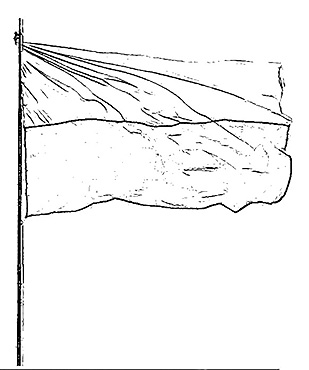 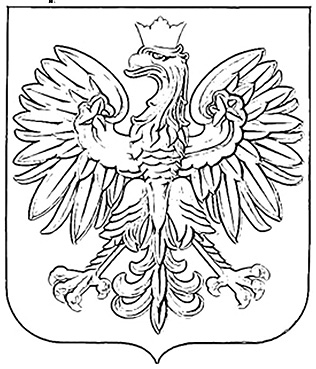 f l _ g a P _ _ s _ i g o _ ł _ P _ l _ k i3. Przeczytaj i podkreśl nazwy kolorów.Jutro jest Święto Flagi. Ja i tata powiesimy flagę na balkonie. Jest tam
zielono, więc flaga ozdobi balkon. Flaga jest biało – czerwona. W moim
ogródku rosną żółte kwiatki. Zerwę kilka i wstawię do niebieskiego wazonu.
Fioletowy obrus i wazon z kwiatkami wygląda pięknie.4. Jakie to święto?1 maja – …………………………………………………………2 maja – …………………………………………………………3 maja – …………………………………………………………5. Ułóż wyrazy z sylabga – fla god – ło kon – tu – sty –cja6. Nad wyrazami narysuj kółka w odpowiednich kolorach.zielony żółty niebieski czarnyfioletowy pomarańczowy czerwonyII). Uzupełnij litery w podanych wyrazach. Pokoloruj odpowiednio ilustracje.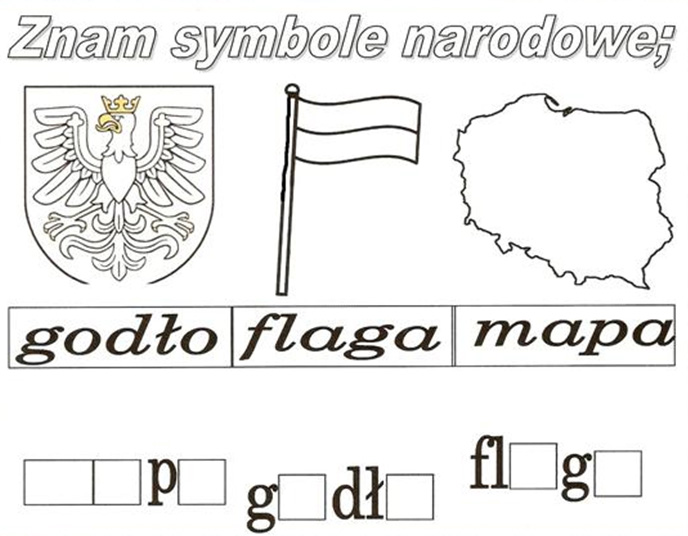 III) Rozwiąż krzyżówkę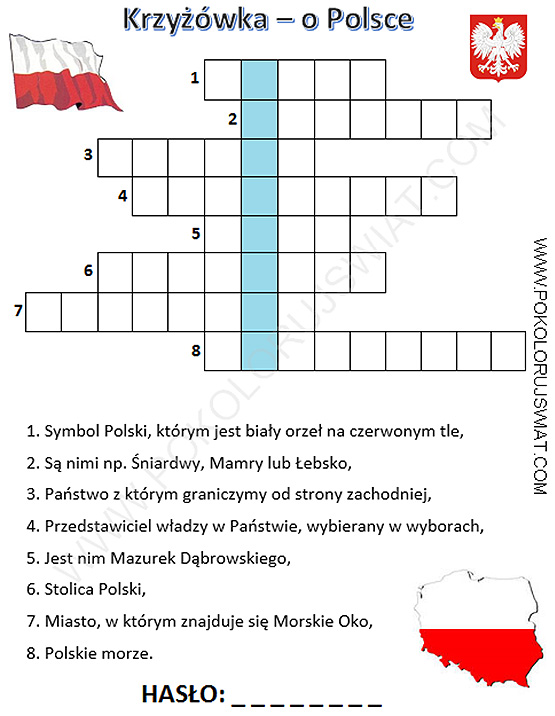 